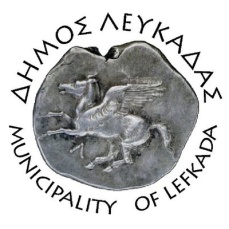 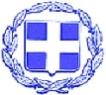 ΕΛΛΗΝΙΚΗ ΔΗΜΟΚΡΑΤΙΑ    ΔΗΜΟΣ ΛΕΥΚΑΔΑΣΛευκάδα, 8/9/2023ΔΕΛΤΙΟ ΤΥΠΟΥ30 μωβ κάδοι ανακύκλωσης ρούχων και υποδημάτων στη ΛευκάδαΞεκίνησε στο Δήμο Λευκάδας η τοποθέτηση 30 μωβ κάδων ανακύκλωσης χρησιμοποιημένων ειδών ιματισμού & υποδημάτων από την EAST-WEST Greece, με σκοπό τη μείωση των παραγόμενων Αστικών Στερεών Αποβλήτων (Α.Σ.Α.).  Με το πρόγραμμα αυτό, οι κάτοικοι του Δήμου Λευκάδας συμμετέχουν στην Ανακύκλωση ειδών ιματισμού & υπόδησης εναποθέτοντας στους τοποθετημένους μωβ κάδους ρούχα, παπούτσια, λευκά είδη (μαξιλάρια, σεντόνια κ.λπ.), παιδικά παιχνίδια, κουρτίνες, κουβέρτες, καθώς και αξεσουάρ (τσάντες, ζώνες κ.λπ.) που δεν χρειάζονται.Τα πιλοτικά σημεία όπου έχουν τοποθετηθεί οι μωβ κάδοι είναι: Α. ΠΟΛΗ ΤΗΣ ΛΕΥΚΑΔΑΣ2 κάδοι επί της οδού Αναπαύσεως (κτίριο Δεσποτικού)2 κάδοι στη Φιλοσόφων (έναντι εισόδου JUMBO)2 κάδοι έμπροσθεν του ΤΑΟΛ2 κάδοι επί της Καποδιστρίου (γήπεδο)2 κάδοι στην Άγγελου Σικελιανού (Πνευματικό Κέντρο)2 κάδοι στην οδό Φλογαϊτη (Διοικητήριο/έναντι Μαρίνας)2 κάδοι στη πλατεία Ζαμπέλη2 κάδοι στο Φρύνι (1ο πέταλο)Β. ΣΗΜΕΙΑ ΕΚΤΟΣ ΠΟΛΗΣ2 κάδοι έμπροσθεν κοινοτικού γραφείου Απόλπαινας2 κάδοι έναντι κοινοτικού γραφείου Καρυωτών2 κάδοι στην είσοδο του χωριού της Καρυάς2 κάδοι στο λιμάνι της Λυγιάς2 κάδοι στο κοινοτικό γραφείο Νικιάνας 2 κάδοι στο περιφερειακό δρόμο Νυδριού (διασταύρωση δρόμου Ράχης)2 κάδοι στο παρκινγκ Λαζαράτων
Δίνουμε μια δεύτερη ευκαιρία στα είδη ένδυσης και υπόδησης μας.
Μειώνουμε τον όγκο και το κόστος που πληρώνει ο Δήμος μας για τη διάθεση των στερεών αποβλήτων, προστατεύοντας παράλληλα το περιβάλλον.
							ΑΠΟ ΤΟ ΔΗΜΟ ΛΕΥΚΑΔΑΣ